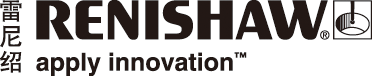 用于雷尼绍ATOM™微型光栅的全新PCB接口提高设计灵活性雷尼绍ATOM微型光栅现可配备全新的ACi PCB接口，该接口采用PCB封装型式，易于安装，因此为空间受限的应用提供了更高的设计灵活性。ACi接口是2014年随ATOM一起推出的，该接口是一系列开放的高性能微型细分子系统。与ATOM读数头配合使用时，ACi接口提供的数字信号经细分后分辨率可达10 nm（20 µm栅距系统），工作速度可达13 m/s（40 MHz计数器频率，40 µm栅距系统）。ACi PCB集成了雷尼绍现有的专业细分技术，并采用易于安装的PCB封装形式。该接口具备与标准ACi接口一样的细分性能，但配有板对板连接器，可直接连接或安装到PCB上，因此无需再使用电缆连接器。这使得读数头可以远离细分盒，从而提高设计灵活性。例如，一个ATOM读数头可连接一个PCB，而该PCB又可与安装有ACi接口的另一独立PCB相连接。ACi PCB接口兼容所有ATOM光栅，适合空间受限的各种应用。适合使用这种新接口的潜在高级应用包括运动控制、医疗和后端半导体行业等。关于ATOMATOM光栅系统拥有无可比拟的计量性能，它具有一流的精度、超低的电子细分误差 (SDE)、极低的抖动、极高的信号稳定性和长期可靠性等优点。ATOM在与雷尼绍的细分电子元件结合使用时，可提供高达20 m/s的模拟速度和1 nm的数字分辨率。ATOM提供一系列不锈钢型和玻璃型直线栅尺和码盘。ATOM超小型读数头适合多种应用，包括激光扫描、精密微型平台、半导体、医疗应用、DDR电机、显微镜和科研领域。此外，ATOM的柔性印刷电路型号的尺寸仅为6.8 mm x 12.7 mm x 20.5 mm，是各种空间有限的运动控制、检测和测量应用的理想选择。ATOM具有CE认证，由雷尼绍严格按照ISO 
9001:2008质量控制认证体系制造。与所有雷尼绍光栅一样，ATOM也由一个全球团队支持，提供真正快捷的全球化服务。详情请访问www.renishaw.com.cn/encoders-完-关于雷尼绍雷尼绍是世界领先的工程科技公司之一，在精密测量和医疗保健领域拥有专业技术。公司向众多行业和领域提供产品和服务 — 从飞机引擎、风力涡轮发电机制造，到口腔和脑外科医疗设备等。此外，它还在全球增材制造（也称3D打印）领域居领导地位，是英国唯一一家设计和制造工业用增材制造设备（通过金属粉末“打印”零件）的公司。雷尼绍集团目前在35个国家/地区设有70多个分支机构，员工逾4,000人，其中2,700余名员工在英国本土工作。公司的大部分研发和制造均在英国本土进行，在截至2016年6月的2016财年，雷尼绍实现了
4.366亿英镑的销售额，其中95%来自出口业务。公司最大的市场为中国、美国、德国和日本。了解详细产品信息，请访问雷尼绍网站：www.renishaw.com.cn关注雷尼绍官方微信（雷尼绍中国），随时掌握相关前沿资讯：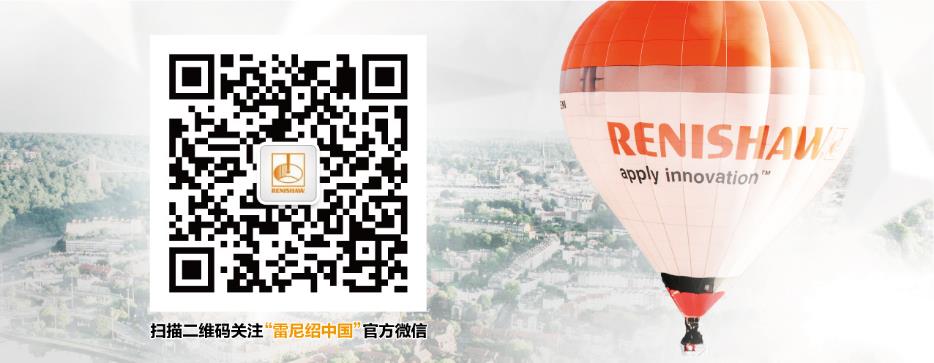 